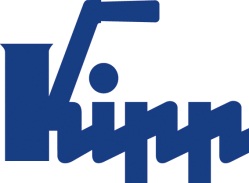 Пресс-релиз 	Зульц-на-Неккаре, август 2017Максимальная совместимостьЗажимные приспособления UNI lock экономят время подготовки к обработкеФирма HEINRICH KIPP WERK предлагает многочисленные системы зажима, совместимые друг с другом. Примером такой системы может служить модульная система зажима UNI lock для 5-осевой обработки в комбинации с системой зажима в нулевой точке UNI lock.Каталог фирмы KIPP Зажимные приспособления включает в себя большое число систем и компонентов модульного исполнения. Они совместимы друг с другом и могут использоваться в любых комбинациях. 
Идеально дополняют друг друга две такие системы с наименованием UNI lock. Поэтому комбинация из системы зажима в нулевой точке и модульной системы зажима для 5-осевой обработки позволяет высокоэффективно использовать станки.Стол станка оснащен системой зажима в нулевой точке. В течение нескольких секунд можно сменить другие системы зажима KIPP, например модульную систему зажима для 5-осевой обработки или дажезажимное устройство для 5-осевой обработки.Установленная модульная система зажима для 5-осевой обработки превосходно подходит для 5-сторонней обработки сложных деталей малого и среднего размера. Обрабатываемые детали можно зажать как в модульной системе зажима для 
5-осевой обработки, так и непосредственно в системе зажима с нулевой точкой. Полностью исключается простой, связанный со вспомогательными операциями, например на переустановку или выравнивание детали. Точность воспроизведения обеих систем находится в диапазоне 0,005 мм. Центральным элементом является зажимной болт, используемый во всех системах зажима. Благодаря большому выбору болтов зажать можно практически любую обрабатываемую деталь. Зажимные болты с зажимными элементами образуют единую жесткую конструкцию. Модульная система зажима для 5-осевой обработки компании KIPP доступна благодаря расширению не только для типоразмера 80 мм, но и для типоразмера 50 мм. Их можно комбинировать друг с другом при обработке детали. Тем самым реализуются дополнительные многочисленные возможности ее закрепления. Преимущество системы типоразмера 50 мм: оптимальное осуществление 5-сторонней обработки выступающих кромок обрабатываемых деталей малого размера. При этом зажимное усилие здесь составляет до 10 кН.Количество знаков с учетом пробелов:Заголовок:	70 знаковПодзаголовок:	26 знаковТекст:	2 119 знаковВсего:	2 215 знаковHEINRICH KIPP WERK KGБорис Королев, экспортHeubergstraße 272172 Sulz am Neckar, ГерманияТелефон: +49 7454 793-7949E-Mail: boris.korolev@kipp.com Дополнительная информация и фотографии для прессыСм. www.kippcom.ru, регион: Германия, рубрика: новости/прессаФотография	Авторские права на иллюстрацию: при публикации в отраслевых средствах массовой информации лицензирование и выплата гонорара не требуются. Пожалуйста, указывайте первоначальный источник информации. Зажимные приспособления UNI lock экономят время подготовки к обработке.Foto: KIPP 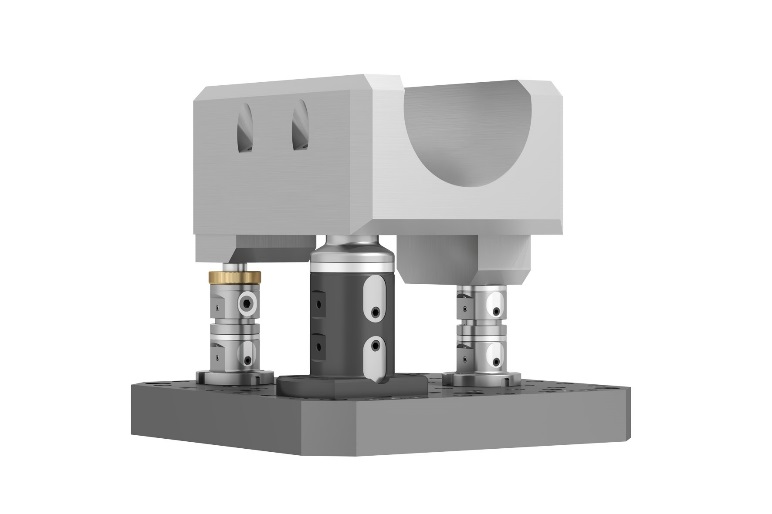 Файл фотографии: KIPP-Werkstückspannung-UNI lock-01.jpgКаталог KIPP 5-осевая модульная система UNI lock.Foto: KIPP 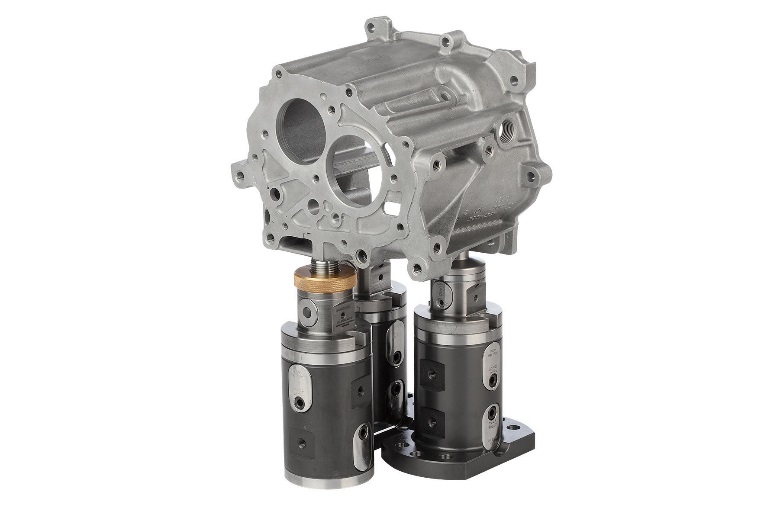 Файл фотографии: KIPP-Werkstückspannung-UNI lock-02.jpg